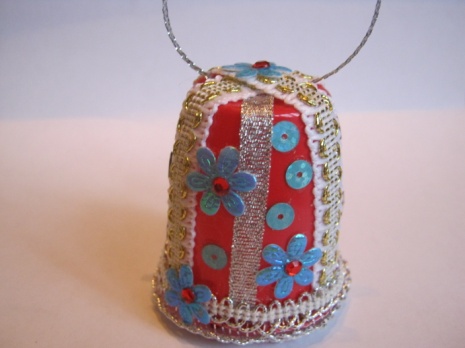 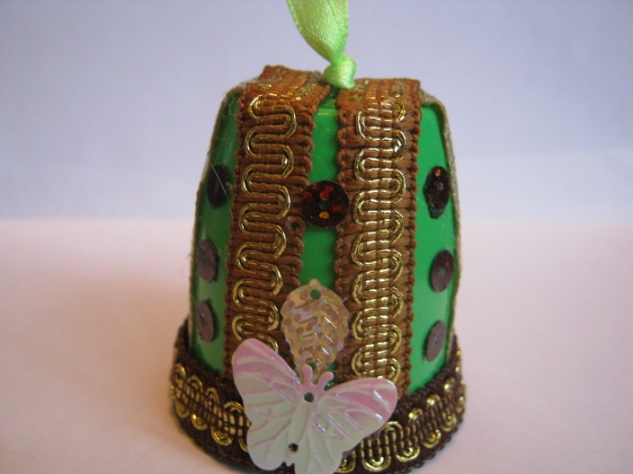 МБУДО «ЦВР»Мастер-класс Андреева Ольга Анатольевна, педагог дополнительного образования Тема: Декоративный новогодний колокольчик.Цель: ознакомление с различными видами техники, через декоративно – прикладное творчество. Задачи:Сообщение и разъяснение задач практической части;Ознакомление с образцом;Ознакомление с инструментами и приспособлениями; Обучить конкретным трудовым навыкам и приемам изготовления сувенира;Предупреждение о возможных затруднениях при выполнении работы. Материалы и инструменты:Стаканчик для придания формы;Тесьма, кружево, бусины, ленточки, пайетки и другая отделка;Ножницы; Шило (иголка);Палочка для клея;Клей «титан».Советы: Создание каждого колокольчика индивидуально, ведь он делается для конкретного праздника или человека;Все материалы нужно подбирать по цвету, представить, какой будет создаваться колокольчик;По окончании работы посмотри, гармонично ли все вместе смотрится, нужно ли что-то добавить или убрать;Работать с клеем «титан» нужно аккуратно.История возникновенияКолокол, колокольчик во все времена представлялся для человека чем-то особенным: это и символ времени, человеческого бытия, радостных или грустных событий, и веселящий душу спутник в дороге, и защитный амулет, отгоняющий темные силы, и сигнал для путников, или просто красивый и мелодичный предмет интерьера в доме. 
В нашей стране не только церковные колокола, но и малые колокольчики (поддужные, настольные, дверные, сувенирные) всегда были очень популярны.Одним из символов новогоднего празднества и Рождества является колокольчик. Звонкая яркая игрушка радует глаз, украшает ёлочку, да и просто комнату. Лёгкие нарядные колокольчики можно повесить на шторы или над дверью.Ночь нема, как дух бесплотный,Теплый воздух онемел;Но как будто мимолетныйКолокольчик прозвенел.Тот ли это, что мешаетВдалеке лесному снуИ, качаясь, набегаетНа ночную тишину?Или этот, чуть заметныйВ цветнике моем и днем,Узкодонный, разноцветный,На тычинке под окном?«Колокольчик» Афанасий Фет (1859) Попробуем соорудить колокольчики из того, что найдём под рукой. Например, из маленьких стаканчиков от детского творожка «Растишка». Этап 1Обрежем ножницами у стаканчиков краешки, придав им круглую форму. Этап 2Шилом проткнём в дне стаканчиков дырочки для петельки. Сделаем «язычок» нашему колокольчику из кусочка шнура и подвесим на тесьме крупную бусину. Привяжем к петельке и втянем всё в наш колокольчик. Этап 3Украсим колокольчик узенькой декоративной тесьмой, бусинами, пайетками или другой отделкой. А может, кто-то придумает своё украшение. Приклеиваем тесьму.Украшаем колокольчик.Этап 4Вот такие чудесные декоративные новогодние колокольчики у нас получились!  Аналогично основному декоративному приему можно сделать различные варианты колокольчиков.  Удачи! Этап 1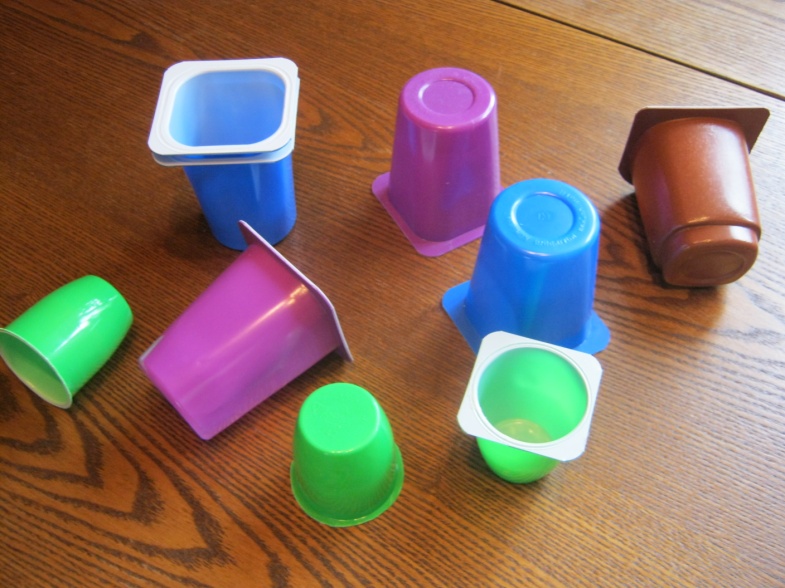 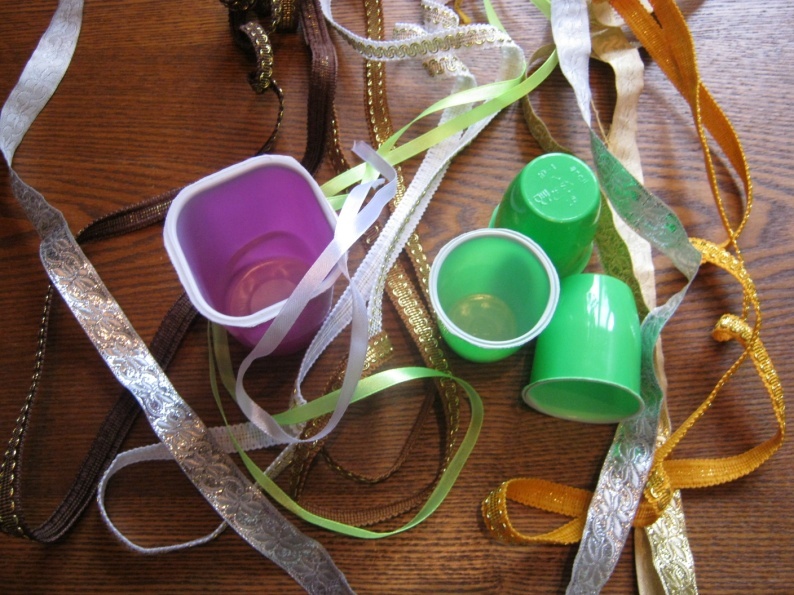 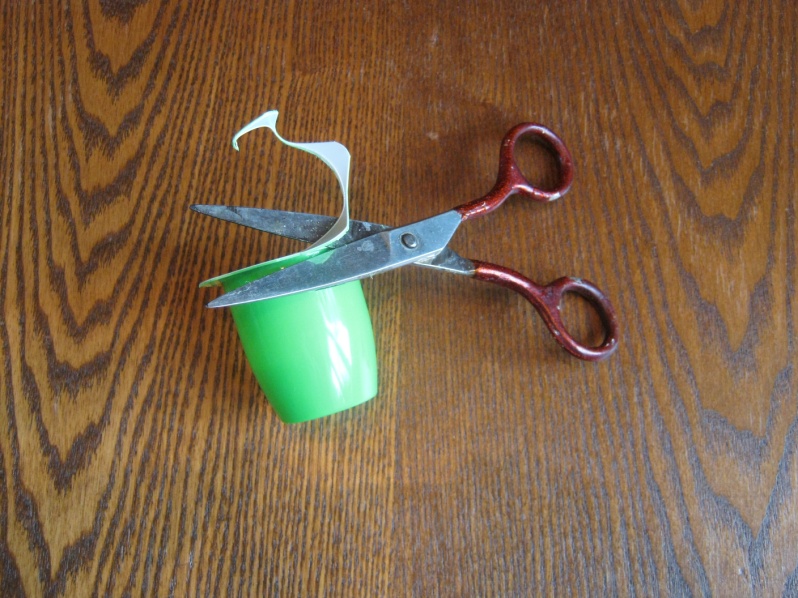 Этап 2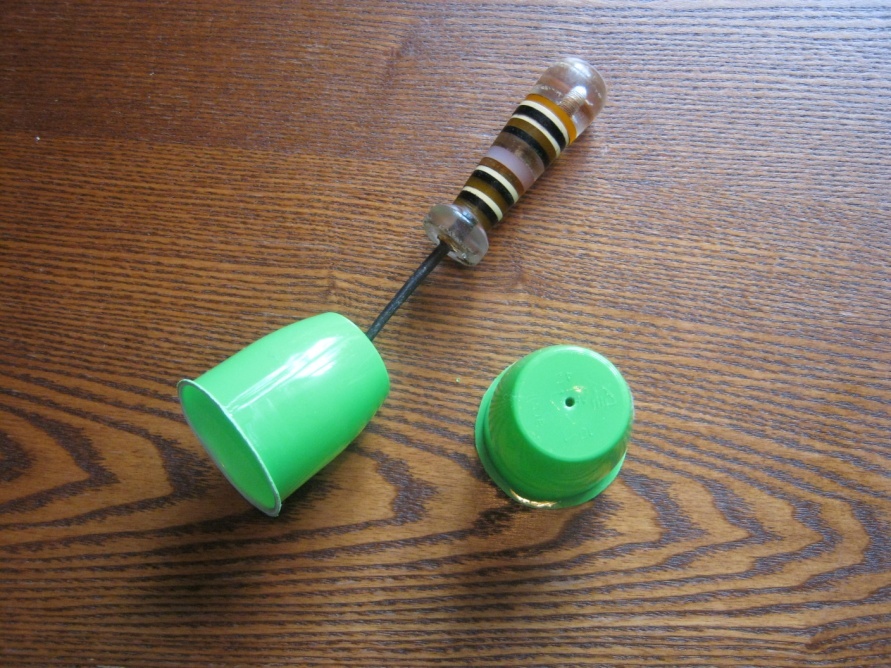 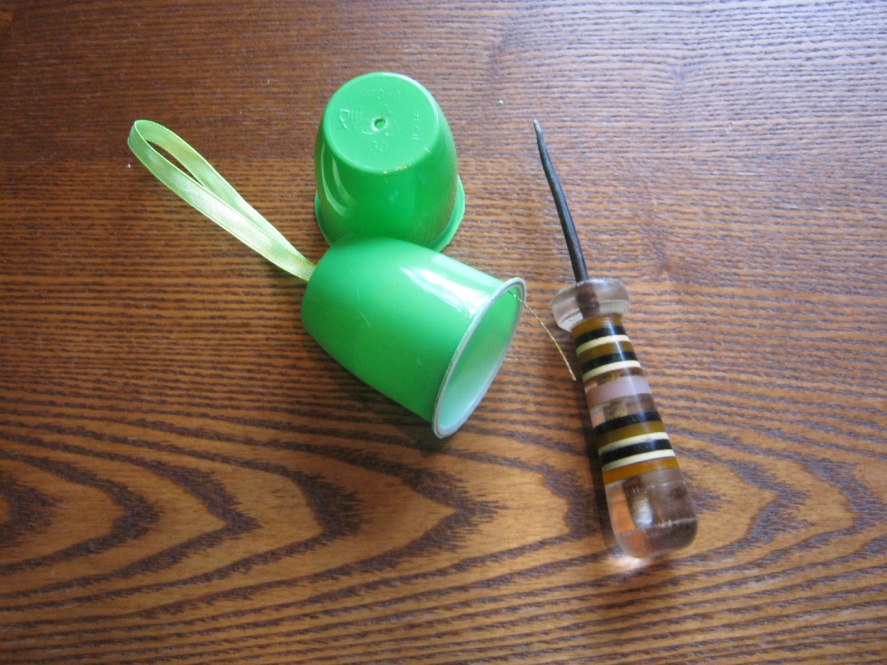 Этап 3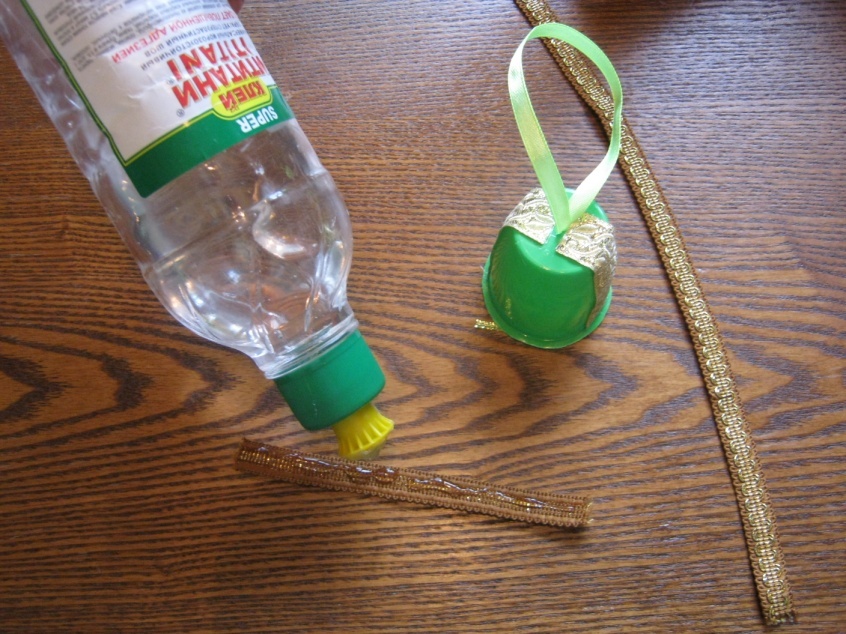 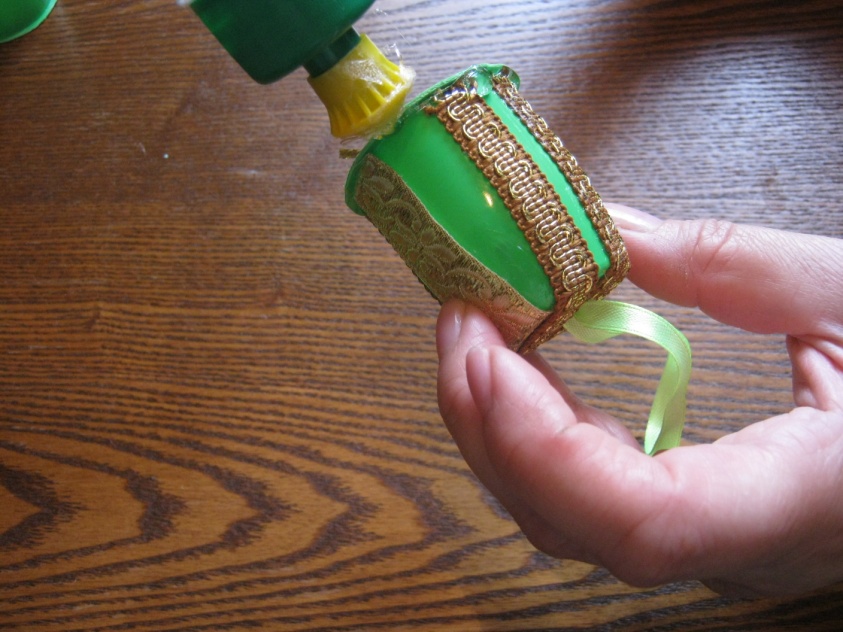 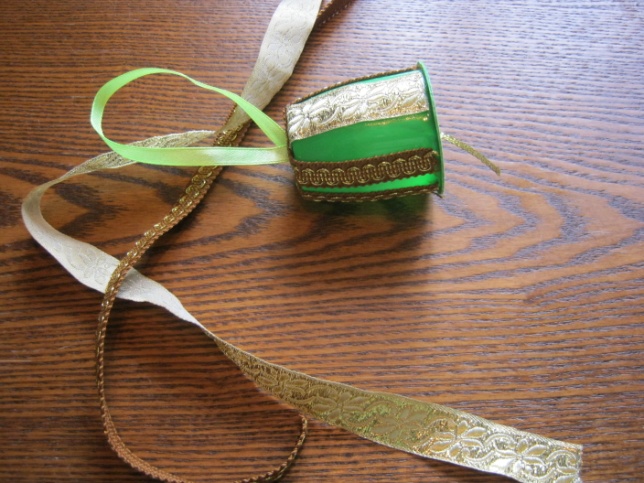 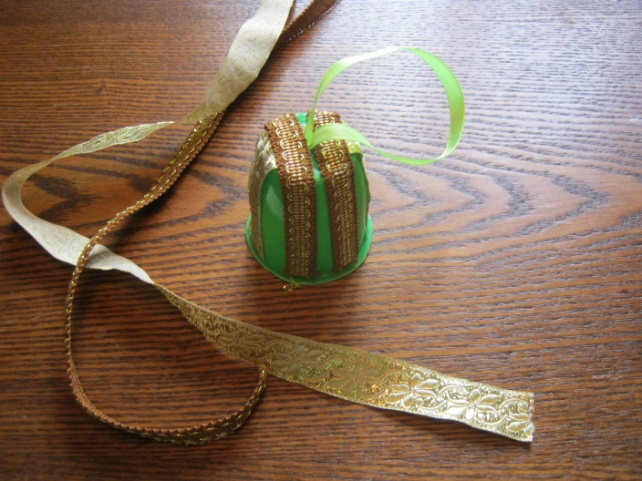 Этап 4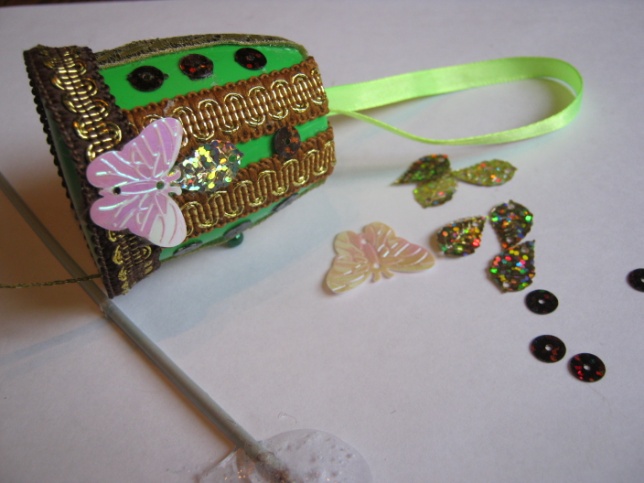 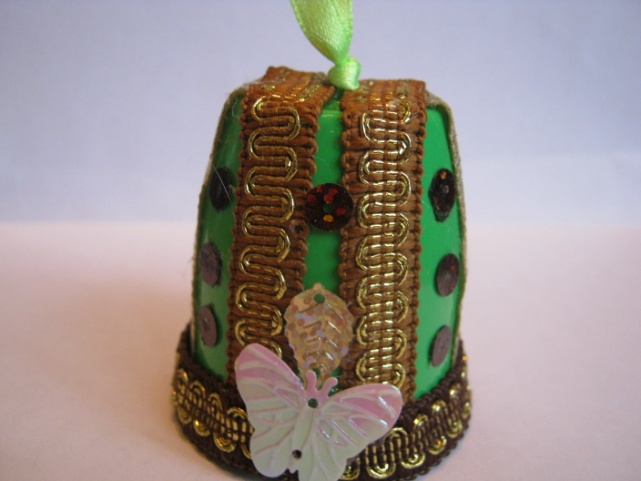 Образец 1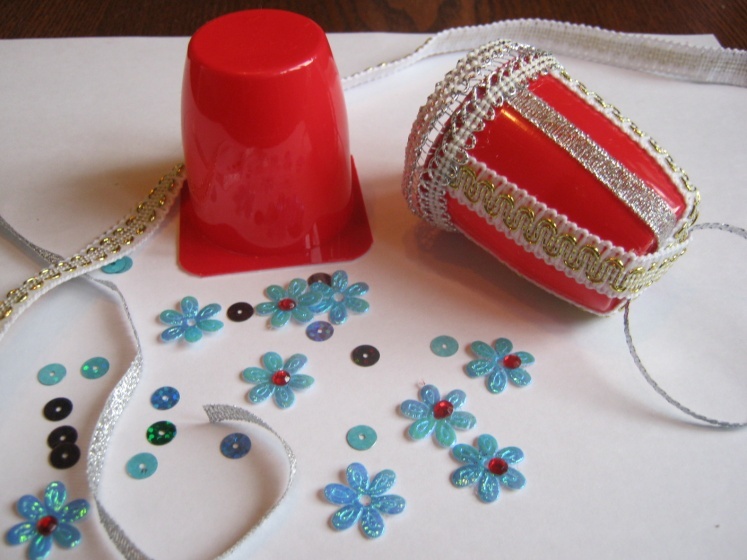 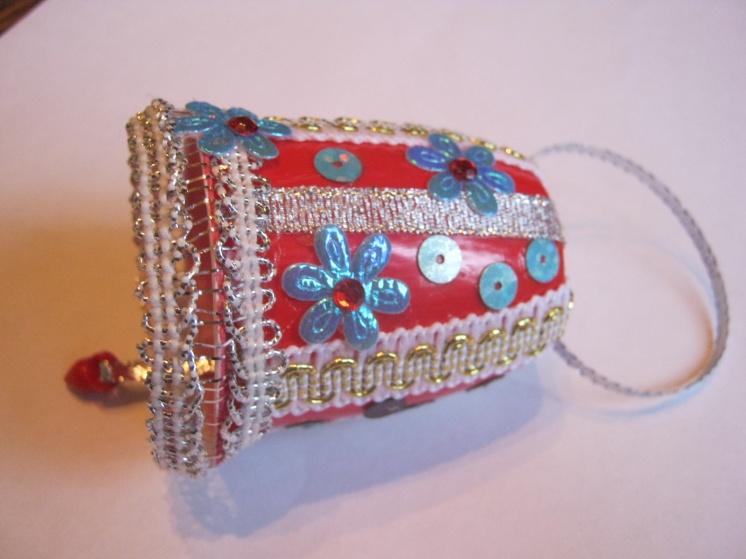 Образец 2Выставка  колокольчиков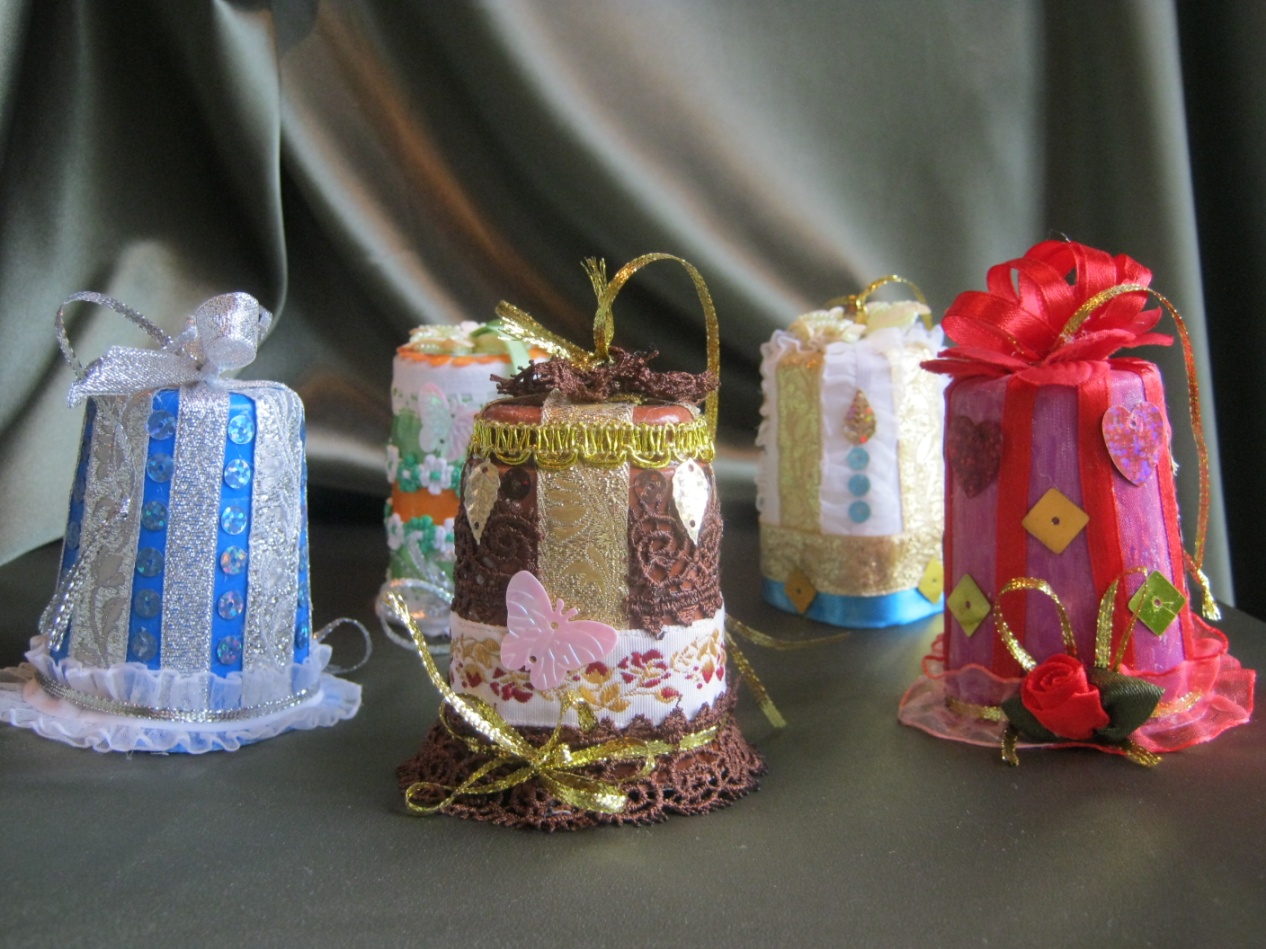 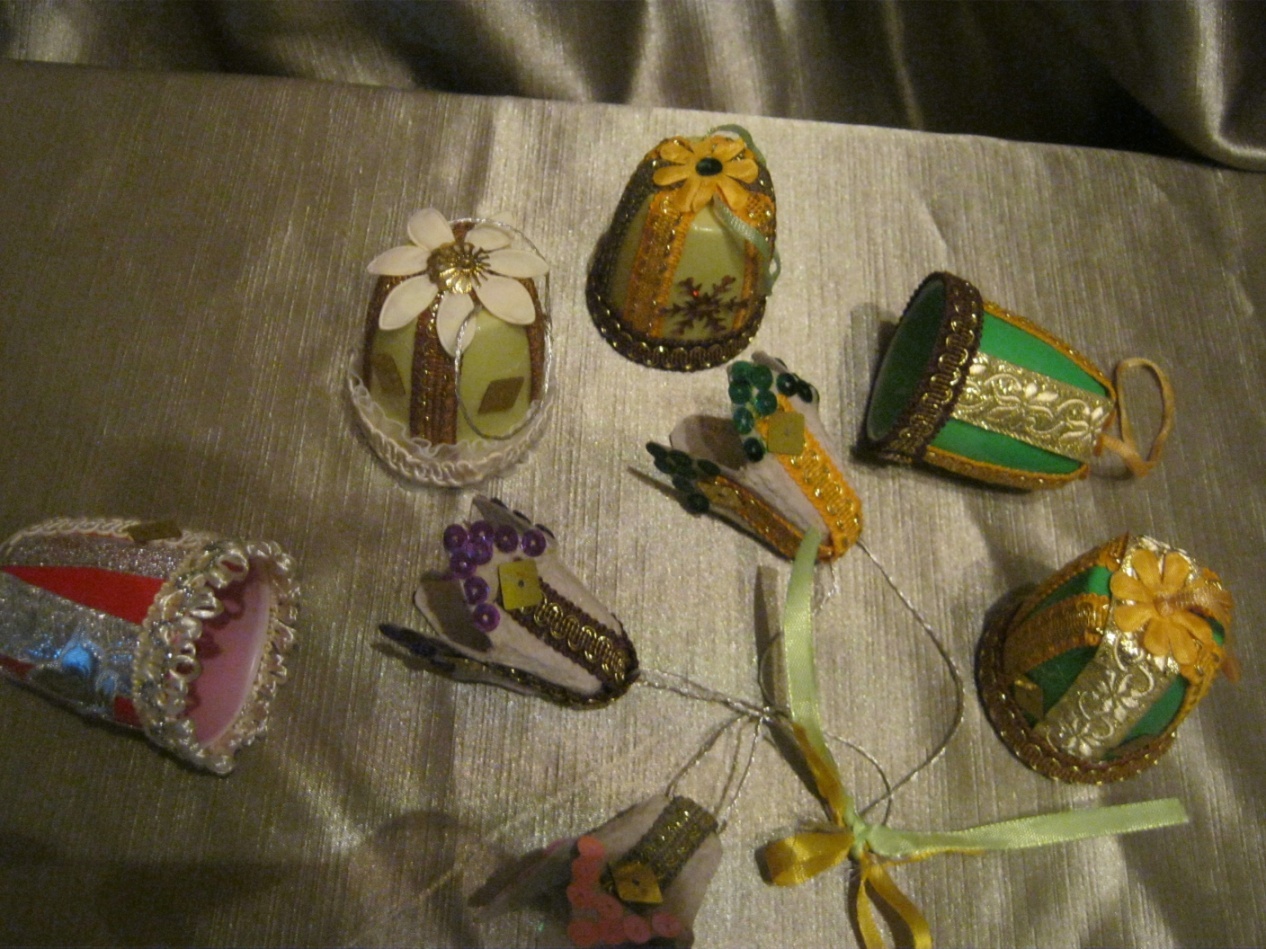 